СХЕМА РЫБОВОДНОГО УЧАСТКА 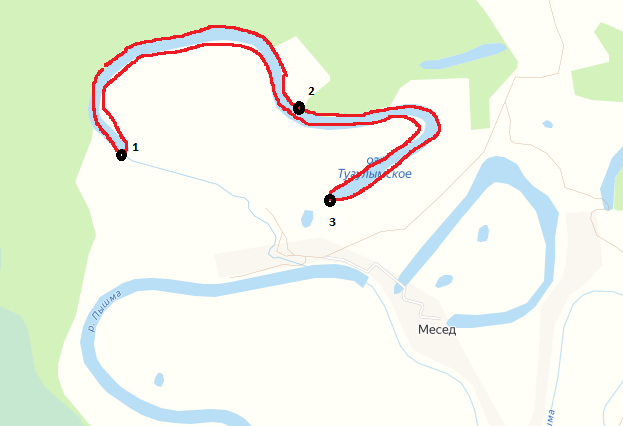 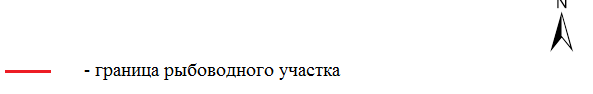 Границы рыбоводного участкаНаименование водного объектаМуниципальное образованиеПлощадь, гаВидводопользованияот точки 1 (57.003969, 64.747871)* по береговой линии через точки 2 (57.002333, 64.776881), 
3 (56.999038, 64.766195) до точки 1озеро ТугулымскоеТугулымский городской округ 19,0совместноездесь и далее для обозначения географических координат точек используется система координат ГСК 2011здесь и далее для обозначения географических координат точек используется система координат ГСК 2011здесь и далее для обозначения географических координат точек используется система координат ГСК 2011здесь и далее для обозначения географических координат точек используется система координат ГСК 2011здесь и далее для обозначения географических координат точек используется система координат ГСК 2011